Unit 2:  Probability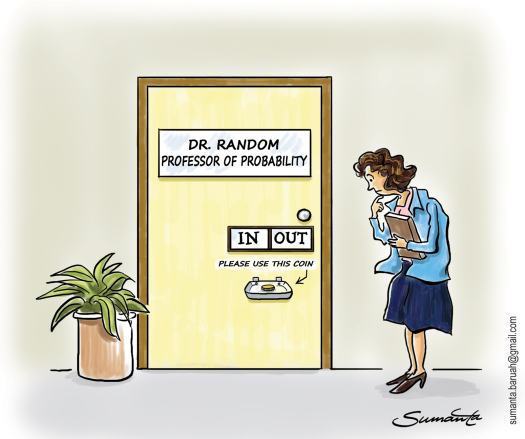 DayTopicTextbookHomework1Prerequisite SkillsCh 2 Pre. SkillsPg. 58 #1 - 102Probability Experiments2.1Pg. 66 #1 - 83Experimental Probability and Simulations2.1Handout #1, 2, 5, 10, 114Theoretical Probability2.2Pg. 73 #1, 4 - 6, 8, 10, 125Comparing Experimental and Theoretical Probability2.3Pg. 82 #1 - 4, 6, 86In-Class AssignmentPg. 82 #1 - 97Interpreting Information Involving Probability2.4Pg. 89 #1 - 3, 6, 88ReviewCh 2Pg. 94 #1 - 11Pg. 96 #1 - 89TestCh 2Pg. 100 #1 - 7 (Ch 3 Pre. Skills)